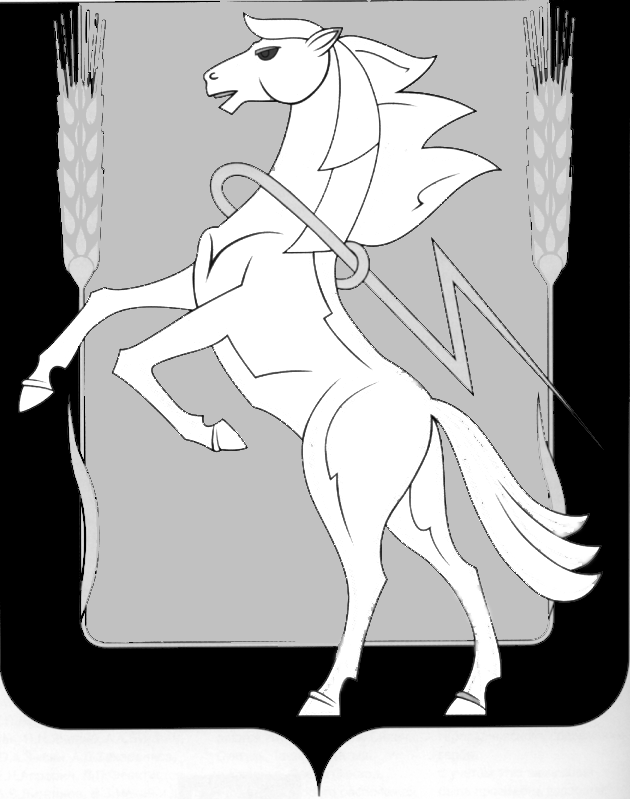 Администрация Полетаевского сельского  поселенияСосновского муниципального района Челябинской области456520, п. Полетаево, ул. Лесная 2А, тел. (факс) 8-351-44-4-52-99П О С Т А Н О В Л Е Н И Еот « 07.04.2021г.» № 64Об обеспечении первичных мерпожарной безопасности натерритории Полетаевского сельского поселения в 2021 годуВ соответствии с Федеральными законами от 06.10.2004 N 131-ФЗ "Об общих принципах организации местного самоуправления в Российской Федерации", от 21.12.1994 N 69-ФЗ "О пожарной безопасности", от 22.07.2008 N 123-ФЗ "Технический регламент о требованиях пожарной безопасности" и в целях обеспечения первичных мер пожарной безопасности на территории Полетаевского сельского поселения Сосновского муниципального района Челябинской области, Администрация Полетаевского сельского поселения П О С Т А Н О В Л Я Е Т:Утвердить прилагаемое положение об обеспечении первичных мер пожарной безопасности (Приложение 1)Разместить на официальном сайте Администрации Полетаевского сельского поселения - poletaevskoe.eps74.ruКонтроль за исполнением возложить на начальника по хозяйственной части Администрации Полетаевского сельского поселения А.С. Стабулит.Глава Полетаевскогосельского поселения                                                                           Е.Я. ЛавроваПриложение 1УТВЕРЖДЕНО Постановлением Администрации Полетаевского сельского поселения от ____________2021г. № ______ 1. ОБЩИЕ ПОЛОЖЕНИЯ
1.1. Настоящее положение разработано в соответствии с Федеральными законами от 06.10.2003 г. N 131-ФЗ "Об общих принципах организации местного самоуправления в Российской Федерации", ст.63 "Первичные меры пожарной безопасности" Федерального закона от 22.07.2008 N 123-ФЗ "Технический регламент о требованиях пожарной безопасности", от 21.12.1994 N 69-ФЗ "О пожарной безопасности", Уставом Полетаевского сельского поселения Сосновского района Челябинской области.1.2. Настоящее Положение устанавливает организационно-правовое, финансовое, материально-техническое обеспечение первичных мер пожарной безопасности в границах Полетаевского сельского поселения.1.3. Обеспечение первичных мер пожарной безопасности в границах сельского поселения относится к вопросам местного значения.1.4. Основные понятия и термины, применяемые в настоящем положении:- первичные меры пожарной безопасности - реализация принятых в установленном порядке норм и правил по предотвращению пожаров, спасению людей и имущества от пожаров, являющихся частью комплекса мероприятий по организации пожаротушения противопожарный режим - правила поведения людей, порядок организации производства и (или) содержания помещений (территорий), обеспечивающие предупреждение нарушений требований безопасности и тушение пожаров;- профилактика пожаров - совокупность превентивных мер направленных на исключение возможности возникновения пожаров и ограничение их последствии;- противопожарная пропаганда - целенаправленное информирование населения о проблемах и путях обеспечения пожарной безопасности, осуществляемое через средства массовой информации, посредством издания и распространения специальных памяток, рекламной продукции, рекомендаций населению, организации тематических выставок, смотров, конкурсов, конференций и использования других, не запрещенных законодательством Российской Федерации форм информирования населения;- первичные средства пожаротушения - переносимые или перевозимые людьми средства пожаротушения, используемые для борьбы с пожаром в начальной стадии его развития;- добровольная пожарная охрана (ДПО) - одно или несколько подразделений добровольных пожарных дружин, не имеющих на вооружении пожарных машин, или добровольных пожарных команд, имеющих на вооружении пожарное оборудование, пожарные мотопомпы или пожарные машины;- добровольный пожарный - гражданин, непосредственно участвующий на добровольной основе (без заключения трудового договора) в деятельности подразделений добровольной пожарной охраны по предупреждению пожаров, спасению людей и имущества от пожаров. Участие в добровольной пожарной охране является формой социально значимых работ, устанавливаемых органами местного самоуправления поселения.2. ОСНОВНЫЕ НАПРАВЛЕНИЯ ДЕЯТЕЛЬНОСТИ ПО ВОПРОСАМ ОБЕСПЕЧЕНИЯ ПЕРВИЧНЫХ МЕР ПОЖАРНОЙ БЕЗОПАСНОСТИ
2.1. Основными направлениями деятельности по вопросам обеспечения первичными мерами пожарной безопасности являются:- организационно-правовое, финансовое, материально-техническое обеспечение первичных мер пожарной безопасности, направленное на предотвращение пожаров, спасение людей и имущества от пожаров в границах сельского поселения;- разработка мер пожарной безопасности, обязательных для исполнения в границах сельского поселения, разработку и принятие соответствующих муниципальных правовых актов;- определение порядка ведения противопожарной пропаганды и обучения населения и должностных лиц органов местного самоуправления сельского поселения исполнению первичных мер пожарной безопасности;- информирование жителей о принятых решениях по проведению первичных мер пожарной безопасности на территории сельского поселения и их обеспечении;- создание условий для организации добровольной пожарной охраны, а также для участия граждан в обеспечении первичных мер пожарной безопасности в иных формах;- организация и принятие мер по оповещению населения и подразделений Государственной противопожарной службы о пожаре;- принятие мер по локализации пожара и спасению людей и имущества до прибытия подразделений Государственной противопожарной службы;- содействие Государственному пожарному надзору по учету пожаров и их последствиям, возникших в границах сельского поселения;- установление особого противопожарного режима в случае повышения пожарной опасности.3. ОБЕСПЕЧЕНИЕ ПЕРВИЧНЫХ МЕР ПОЖАРНОЙ БЕЗОПАСНОСТИ В ГРАНИЦАХ СЕЛЬСКОГО ПОСЕЛЕНИЯ
3.1. Организационно-правовое обеспечение первичных мер пожарной безопасности предусматривает:3.1.1. Муниципальное правовое регулирование вопросов организационно-правового, финансового, материально-технического обеспечения в области пожарной безопасности;3.1.2. Разработку и осуществление мероприятий по обеспечению пожарной безопасности сельского поселения и объектов муниципальной собственности, включение мероприятии пожарной безопасности в планы и программы развития территории сельского поселения;3.1.3. Установление порядка привлечения сил и средств для тушения пожаров в границах сельского поселения;3.1.4. Организация пропаганды в области пожарной безопасности, содействие распространению пожарно-технических знаний;3.1.5. Привлечение граждан для тушения пожаров и деятельности в составе добровольной пожарной охраны может осуществляться в форме социально значимых работ;3.1.6. Осуществление контроля за организацией и проведением мероприятий с массовым пребыванием людей:3.2. Финансовое обеспечение первичных мер пожарной безопасности осуществляется в пределах средств, предусмотренных в бюджете сельского поселения, на эти цели предусмотрено:3.2.1. Разработка, утверждение и исполнение местного бюджета в части расходов на пожарную безопасность;3.2.2. За счёт средств бюджета сельского поселения осуществляются расходы связанные с:- созданием, реорганизацией, ликвидацией и содержанием добровольной пожарной охраны;- проведением противопожарной пропаганды среди населения и первичных мер пожарной безопасности;- информированием населения о принятых администрацией сельского поселения решениях по обеспечению пожарной безопасности и содействием распространению пожарно-технических знании.3.3. Материально-техническое обеспечение первичных мер пожарной безопасности предусматривает:3.3.1. Организация работ по содержанию в исправном состоянии средств обеспечения пожарной безопасности жилых и общественных зданий, находящихся в муниципальной собственности;3.3.2. Обеспечение надлежащего состояния источников противопожарного водоснабжения;3.3.3. Осуществление первичных мер пожарной безопасности;3.3.4. Формирование и размещение муниципальных заказов, с вязанных с реализацией вопросов местного значения по обеспечению первичных мер пожарной безопасности.4. ПОЛНОМОЧИЯ ОРГАНОВ МЕСТНОГО САМОУПРАВЛЕНИЯ В ОБЛАСТИ ПЕРВИЧНЫХ МЕР ПОЖАРНОЙ БЕЗОПАСНОСТИ
4.1. К полномочиям администрации сельского поселения в области обеспечения первичных мер пожарной безопасности относятся:- информирование населения о принятых решениях по обеспечению первичных мер пожарной безопасности на территории сельского поселения;- организация проведения противопожарной пропаганды и обучения населения, должностных лиц органов местного самоуправления первичным мерам пожарной безопасности самостоятельно либо путем привлечения на договорной основе организаций иных форм собственности;- организация деятельности добровольной пожарной охраны;- разработка и осуществление мероприятий по обеспечению надлежащего состояния источников противопожарного водоснабжения;- организация патрулирования территории сельского поселения в условиях устойчивой сухой, жаркой и ветреной погоды силами жителей и добровольных пожарных;- содержание в исправном состоянии в любое время года дорог, в границах поселения;- содействие деятельности добровольных пожарных, привлечение населения к обеспечению первичных мер пожарной безопасности;- регулирование взаимодействия и взаимоотношения между другими видами пожарной охраны (муниципальной, ведомственной, частной и добровольной пожарной охраны);- организация исполнения правил пожарной безопасности в Российской Федерации, в части компетенции органов местного самоуправления сельского поселения по обеспечению первичных мер пожарной безопасности.5. МЕРЫ ПОЖАРНОЙ БЕЗОПАСНОСТИ ДЛЯ НАСЕЛЁННЫХ ПУНКТОВ СЕЛЬСКОГО ПОСЕЛЕНИЯ
5.1. Требования к противопожарному состоянию населённых пунктов:5.1.1. Противопожарные расстояния между зданиями и сооружениями, штабелями пиломатериалов, других материалов и оборудования не разрешается использовать под складирование материалов, оборудования и тары, стоянки транспорта, строительства зданий и сооружений.5.1.2. Дороги, проезды и подъезды к зданиям, сооружениям, наружным пожарным лестницам и водоисточникам, используемым для целей пожаротушения, должны быть всегда свободными для проезда пожарной техники, содержаться о исправном состоянии, а зимой быть очищенными от снега и льда.5.1.3. О закрытии дорог или проездов для и ремонта или по другим причинам, препятствующим проезду пожарных машин, необходимо немедленно сообщать в подразделения пожарной охраны.5.1.4. На период закрытия дорог в соответствующих местах должны быть установлены указатели направления объездов или устроены переезды через ремонтируемые участки и подъезды к водоисточникам.5.1.5. На территориях населённых пунктов и организаций не разрешается устраивать свалки горючих отходов.5.1.6. На территориях сельских населённых пунктов должны устанавливаться средства звуковой сигнализации для оповещения людей на случай пожара и иметься запасы воды для целей пожаротушения.5.1.7. В летний период в условиях устойчивой, сухой и ветреной погоды или при получении штормового предупреждения в сельских населённых пунктах, по решению администрации сельского поселения может временно приостанавливаться разведение костров, проведение пожароопасных работ на определённых участках. В этих случаях необходимо организовать силами местного населения и добровольных пожарных патрулирование населённых пунктов с первичными средствами пожаротушения (ведро с водой, огнетушитель, лопата), а также подготовку для возможного использования имеющейся водовозной и землеройной техники, провести соответствующую разъяснительную работу о мерах пожарной безопасности и действиях в случае пожара.5.2. Требования в части, касающейся противопожарного водоснабжения:5.2.1. Пожарные гидранты, находящиеся в собственности администрации, должны находиться в исправном состоянии;5.2.2. Стоянка автотранспорта на крышках колодцев пожарных гидрантов запрещается. Дороги и подъезды к источникам противопожарного водоснабжения должны обеспечивать проезд пожарной техники к ним в любое время года.5.2.3. При отключении участков водопроводной сети и гидрантов или уменьшении давления, в сети ниже требуемого необходимо извещать об этом подразделение пожарной охраны.5.2.4. При наличии на территории населённого пункта (объекта) или вблизи его (в радиусе 200 м) естественных или искусственных водоисточников (реки, озера, пруды и т. п.) к ним должны быть устроены подъезды с площадками (пирсами) с твердым покрытием для установки пожарных автомобилей и забора воды.5.2.5. Водонапорные башни должны быть приспособлены для отбора воды пожарной техникой в любое время года.5.2.6. Использование для хозяйственных и производственных целей запаса воды, предназначенного для нужд пожаротушения, не разрешается.6. ОБЯЗАННОСТИ И ОТВЕТСТВЕННОСТЬ В ОБЛАСТИ ПОЖАРНОЙ БЕЗОПАСНОСТИ
6.1. Граждане обязаны:- соблюдать правила пожарной безопасности;- иметь в помещениях и строениях, находящихся в их собственности (пользовании), первичные средства тушения пожаров и противопожарный инвентарь;- при обнаружении пожаров немедленно уведомлять о них пожарную команду;- после прибытия пожарной охраны принимать посильные меры по спасению людей, имущества и тушению пожаров;- оказывать содействие пожарной охране при тушении пожаров;- выполнять предписания и иные законные требования должностных лиц государственного пожарного надзора;- предоставлять в порядке, установленном законодательством Российской Федерации, возможность должностным лицам государственного пожарного надзора проводить обследования и проверки, принадлежащих им производственных, хозяйственных жилых и иных помещений и строений в целях контроля за соблюдением требований пожарной безопасности и пресечения нарушений.6.2. Ответственность за нарушение требований пожарной безопасности несут:- собственники имущества;- лица, уполномоченные владеть, пользоваться или распоряжаться имуществом, в том числе руководители организаций;- лица, в установленном порядке назначенные ответственными за обеспечение пожарной безопасности;- должностные лица в пределах их компетенции.6.3. Ответственность за нарушение требований пожарной безопасности для квартир, (комнат) в домах государственного, муниципального и ведомственного жилищного фонда возлагается на ответственных квартиросъёмщиков или арендаторов.Начальник по хозяйственной частиАдминистрации Полетаевскогосельского поселения                                                                           А.С. Стабулит